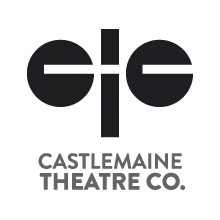 Front of House Volunteer Application FormJob Title: FRONT OF HOUSE (FOH) OFFICERName: Phone Number: Email Address:Home Address:Emergency Contact (Name and Phone#):I have read and accept the FOH Volunteer Position Description: Yes           No I have a current certificate as follows:                                    RSA          First Aid          N/A I would consider obtaining an online RSA (at CTC expense) in order to volunteer: YES / NOI have relevant experience as follows: I nominate to volunteer for FOH at the following performances/s of Peter Panto:Friday 4 November, 6pm – 9.15pmSaturday 5 November, 6pm – 9.15pmSunday 6 November, 1pm – 3.15pmFriday 11 November, 6pm – 9.15pmSaturday 12 November, 6pm – 9.15pmSunday 13 November, 1pm – 3.15pmFriday 18 November, 6pm – 9.15pmSaturday 19 November, 6pm – 9.15pmSunday 20 November, 1pm – 3.15pmI can be on call, to perhaps fill in a shift at late notice (in case of illness): Yes           NoPLEASE COMPLETE & SEND TO: castlemainetheatreco@gmail.com